استرداد المعارف:(8 نقاط)التمرين الأول :1ـ عرف ما يلي(4ن):      ـ الإخصاب: ....................................................................................................................................................                                            .                  ......................................................................................................................................................       ـ التطعيم:.......................................................................................................................................................                        ...............................................................................................................................................2ـ أذكر ثلاث مظاهر للبلوغ عند جنسك (1.5ن): ـ ....................................................................................                                                         ـ....................................................................................                                                         ـ ....................................................................................-3أجب بصحيح أم خطأ على العبارات التالية:  (2.5  ن)                                                     الأبر المباشر هو انتقال حبوب اللقاح من مئبر زهرة إلى ميسم زهرة  أخرى...........................البوغ هو خلية تناسلية لا جنسية غير قادرة على إعطاء  متعضي جديد بدون إخصاب..................تنتج المشيرة عن إنبات البوغ و تتوفر على أعضاء تناسلية تنتج الأمشاج...............................الإفتسال هو طمر كلي أو جزئي لقطعة من عضو نباتي..................................................يتم إنتاج الحيوانات المنوية داخل الأنابيب المنوية.........................................................                                                  الإستدلال العلمي والتواصل الكتابي والبياني:(11 نقطة)التمرين الثاني:تبين الوثيقة جانبه بعض التطورات التي تطرأ على الجهاز التناسلي للمرأة خلال فترة تقدر ب28 يوم.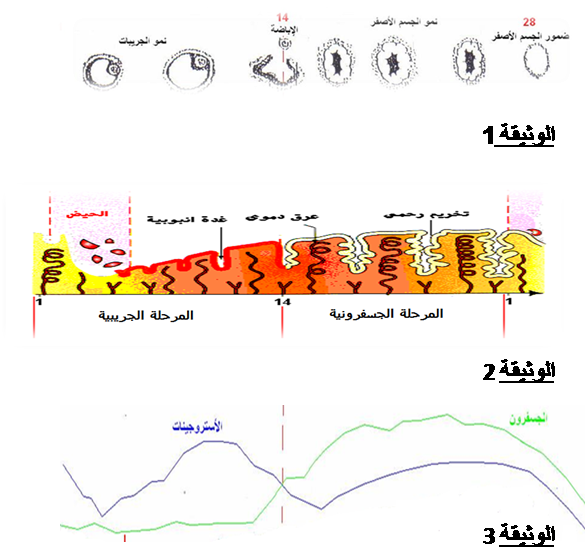 من خلال الوثيقة حدد اسم العضو الذي   تتم فيه هذه التطورات بالنسبة لمعطيات :2ن  الوثيقة1:..............................................................  الوثيقة2:..............................................................أذكر العناصر المسؤولة عن:2نإفراز الجسفرون :.........................................................إفراز الأستروجين :.......................................................وحدد دورهما ؟2ن:....................................................... ............................................................................................................................................................5ن- (3 اعتمادا على معلوماتك صف ما يحدث خلال الدورة المبيضية؟  ........................................................................................................................................................................................................................................................................................................................................................................................................................................................................................................................................................................................................................................................................................................................................................................................................................................................................................................................................................................................................................................................................................................................................................................................................................................................................................................................................................................................................................    تخصص نقطة واحدة لتنظيم الورقة                                                                                   بالتوفيقنيابة إنزكان أيت ملولالثانوية الإعدادية الفردوسفرض محروس رقم: 2 في مادة علوم الحياة والأرضالممستوى:الثانية ثانوي إعدادي   الأسدس الثانيمدة الإنجاز: h 1الإسم:......................................................القسم:.............20صحيح خطأ